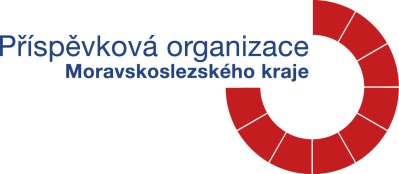 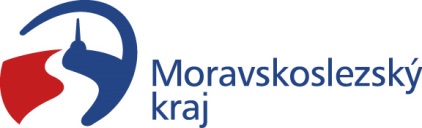 Základní škola a Mateřská škola, Frýdlant nad Ostravicí, Náměstí 7, 
příspěvková organizaceMateřská škola při zdravotnickém zařízení - OLÚ Metylovice-Moravskoslezské sanatorium p.o. (OLÚM)Evidenční list pro dítě v MŠ*   Nehodící se škrtněteŠkolní vzdělávací program MŠ a Školní řád MŠ jsou k nahlédnutí v herně MŠ.Případné dotazy zasílejte na e-mail: info@skolananamesti.czJméno a příjmení dítěteJméno a příjmení dítěteBydlištěBydlištěDatum narozeníMísto narozeníRodné čísloStátní občanstvíJméno a příjmení matkyJméno a příjmení matkyBydlištěKontaktní telefonJméno a příjmení otceJméno a příjmení otceBydlištěKontaktní telefonJméno a příjmení zákonného zástupceJméno a příjmení zákonného zástupceBydlištěKontaktní telefonDatum přijetí dítěte do MŠ v OLÚMDatum odchodu dítěte z MŠ v OLÚMKmenová MŠ (adresa)Kmenová MŠ (adresa)tel.:e-mail:oddělení:učitelka:Informace ke vzdělávání dítěte (dítě nadané, zdravotní znevýhodnění,zdravotní postižení, v případě vystavení Doporučení školského poradenského zařízení pro vzdělávání dítěte se speciálními vzdělávacími potřebami – převažující stupeň podpůrných opatření a doporučená podpůrná opatření aj.): (vyplní zákonný zástupce)Informace ke vzdělávání dítěte (dítě nadané, zdravotní znevýhodnění,zdravotní postižení, v případě vystavení Doporučení školského poradenského zařízení pro vzdělávání dítěte se speciálními vzdělávacími potřebami – převažující stupeň podpůrných opatření a doporučená podpůrná opatření aj.): (vyplní zákonný zástupce)Důležité informace o dítěti ( co má či nemá dítě rádo, oblíbené činnosti, z čeho má strach apod.)(vyplní zákonný zástupce)Důležité informace o dítěti ( co má či nemá dítě rádo, oblíbené činnosti, z čeho má strach apod.)(vyplní zákonný zástupce)Souhlas ošetřujícího lékaře OLÚ Metylovice Moravskoslezského sanatoria p.o. se vzděláváním dítěte v MŠ při zdravotnickém zařízení                                                                                                                                ANO          NE*Zdravotní záznamy: Datum:Podpis ošetřujícího lékařeSouhlas ošetřujícího lékaře OLÚ Metylovice Moravskoslezského sanatoria p.o. se vzděláváním dítěte v MŠ při zdravotnickém zařízení                                                                                                                                ANO          NE*Zdravotní záznamy: Datum:Podpis ošetřujícího lékařeSouhlas rodiče (zákonného zástupce) se vzděláváním dítěte v MŠ při zdravotnickém zařízení                                                                                                      ANO         NE*DatumPodpis rodiče (zákonného zástupce)Souhlas rodiče (zákonného zástupce) se vzděláváním dítěte v MŠ při zdravotnickém zařízení                                                                                                      ANO         NE*DatumPodpis rodiče (zákonného zástupce)Seznámení se školním řádem MŠ:                                                         ANO         NE*Podpis rodiče (zákonného zástupce)Seznámení se školním řádem MŠ:                                                         ANO         NE*Podpis rodiče (zákonného zástupce)Souhlas rodiče (zákonného zástupce) se zveřejňováním prací dítěte a fotografií, dokumentujících aktivity MŠ na webových stránkách školy, OLÚ Metylovice Moravskoslezského sanatoria a v regionálním tiskuANO         NE*Podpis rodiče (zákonného zástupce)Souhlas rodiče (zákonného zástupce) se zveřejňováním prací dítěte a fotografií, dokumentujících aktivity MŠ na webových stránkách školy, OLÚ Metylovice Moravskoslezského sanatoria a v regionálním tiskuANO         NE*Podpis rodiče (zákonného zástupce)Oznámení o přijetí dítěte ke vzdělávání v MŠ v OLÚM   (vyplní MŠ)Dne:                                                                                       podpis ředitelky školyOznámení o přijetí dítěte ke vzdělávání v MŠ v OLÚM   (vyplní MŠ)Dne:                                                                                       podpis ředitelky školyPoznámky:Poznámky: